TEMATICAPentru concursul de ocupare a funcției deDIRECTOR FINANCIAR-CONTABILConducerea spitalelor;Finanțarea spitalelor;Organizarea și conducerea contabilității;Situații financiare;Obiectul, organizarea și conducerea contabilității instituțiilor publice;Principii și reguli bugetare;Competențe și responsabilități în procesul bugetar;Procesul bugetar;Finanțele instituțiilor publice;Organizarea, evidența și raportarea angajamentelor bugetare și legale;Elaborarea bugetului de venituri și cheltuieli al spitalului;Reglementări contabile specific domeniului sanitar;Condițiile acordării pachetului minimal și de bază de servicii medicale în asistența medicală spitalicească;Obligațiile specific ale unităților sanitare cu paturi aflate în relație contractuală cu casele de asigurări de sănătate pentru finanțarea programelor naționale de sănătate curative;Programele naționale de sănătate;Dispoziții privind controlul financiar preventiv;Reguli generale de participare și desfășurare a procedurilor de atribuire;Aplicarea procedurilor de atribuire;Angajarea, lichidarea, ordonanțarea la plată a cheltuielilor unui spital public, precum și organizarae, evidența și raportarea angajamentelor bugetare și legale;Dosarul achiziției publice;Executarea contractului de achiziție publică/ acordului-cadru;Atribuțiile comitetului director din cadrul spitalului public;Reguli generale privind prelucrarea datelor cu caracter personal;PROTOCOLUL de tratament al infecției cu virusul SARS-CoV-2;Dispoziții generale privind asigurarea calității în sistemul de sănătate;Norme privind structura funcțională a compartimentelor și serviciilor din spital;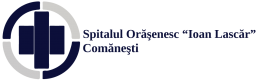 Or. Comănești, Str. Vasile Alecsandri, nr. 1, jud.BacăuTel. 0234374215; Fax: 0234374219; CIF 4353056E-mail: secretariat@spitalulcomanesti.roWeb: www.spitalulcomanesti.ro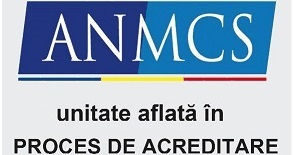                                             Ciclul II de ACREDITARE 